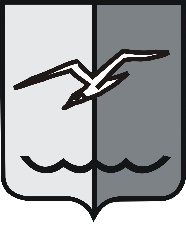 РОССИЙСКАЯ ФЕДЕРАЦИЯМОСКОВСКАЯ ОБЛАСТЬСОВЕТ ДЕПУТАТОВ городского округа ЛОБНЯР Е Ш Е Н И Еот 30.06.2020 г. № 92/59О новой редакции Порядка предоставления предложений и замечаний по вопросу, рассматриваемому на  публичных слушаниях или общественных обсуждениях, в сфере градостроительной деятельности   В соответствии с Федеральным законом №131-ФЗ от 06 октября 2003 года «Об общих принципах организации местного самоуправления в Российской Федерации», Уставом городского округа Лобня, рассмотрев проект решения «О новой редакции Порядка предоставления предложений и замечаний по вопросу, рассматриваемому на  публичных слушаниях или общественных обсуждениях, в сфере градостроительной деятельности» внесенный Администрацией городского округа Лобня, учитывая предложения и замечания комиссии по вопросам архитектуры и строительства, мнения депутатов,         Совет депутатов РЕШИЛ:        1. Принять в новой редакции Порядок предоставления предложений и замечаний по вопросу, рассматриваемому на  публичных слушаниях или общественных обсуждениях, в сфере градостроительной деятельности (прилагается).2. Признать утратившими силу Решения Совета депутатов города Лобня от 22.05.2018 г. № 87/28 «О Порядке предоставления предложений и замечаний по вопросу, рассматриваемому на публичных слушаниях в сфере градостроительной деятельности» и от 28.08.2018 г. № 150/32 «О внесении изменений в Порядок предоставления предложений и замечаний по вопросу, рассматриваемому на публичных слушаниях в сфере градостроительной деятельности».3. Опубликовать настоящее решение в газете «Лобня» и разместить на официальном сайте городского округа Лобня.4. Настоящее решение вступает в силу со дня его официального опубликования в газете «Лобня».5. Контроль за исполнением настоящего решения и соблюдением принятого Порядка возложить на Краснова Д.В. - председателя комиссии по вопросам архитектуры и строительства Совета депутатов городского округа Лобня.Председатель Совета депутатов				           Глава городского округа Лобня						городского округа Лобня			Н.Н. Гречишников						     Е.В. Смышляев«03» 07. 2020 г.